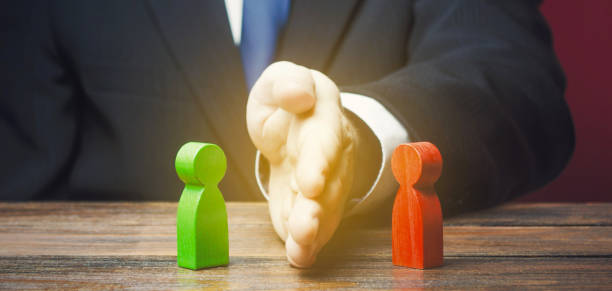 Kas ir kada turi pateikti privačių interesų deklaraciją?Asmuo, dirbantis valstybinėje tarnyboje (deklaraciją pateikti nedelsiant, bet ne vėliau kaip per 30 kalendorinių dienų po asmens išrinkimo, priėmimo ar paskyrimo į pareigas dienos);Asmuo, pretenduojantis į pareigas valstybinėje tarnyboje (deklaraciją turi pateikti kartu su pretendento dokumentais);Kiti asmenys, nurodyti Lietuvos Respublikos viešųjų ir privačių interesų derinimo įstatymo 2 str. 5 d. ir 4 str. 3 d. Svarbu! Jeigu paaiškėjo naujos aplinkybės, dėl kurių gali kilti interesų konfliktas, deklaraciją papildyti arba patikslinti privalu nedelsiant, bet ne vėliau kaip per 30 kalendorinių dienų, jeigu atsirado naujų deklaruotinų duomenų ar privačių interesų arba pasikeitė jau deklaruotieji. Kur deklaruoti?Vyriausiosios tarnybinės etikos komisijos (VTEK) internetiniame portale adresu https://pinreg.vtek.lt/app/ Kilus klausimams skambinti arba rašytiAlmai Karčauskienei, KMSA vyriausiajai specialistei, tel. (8 46)  34 47 61,el. p. alma.karcauskiene@klaipeda.lt arba tiesiogiai į VTEK vtek@vtek.lt tel. 8 603  88 386DAUGIAU INFORMACIJOS https://vtek.lt/ Ką apima artimų asmenų sąvoka?Svarbu! Deklaracijoje būtina nurodyti ne tik paties asmens, bet ir jo sutuoktinio (partnerio) duomenis. Išimtys. Nedeklaruojami su artimais asmenimis susiję duomenys, kurie deklaruojančiajam objektyviai negali būti žinomi.Ką privalu nurodyti deklaracijoje?1. Savo ir sutuoktinio, sugyventinio, partnerio darbovietę (-es) ir pareigas; juridinius asmenis, kurių veiklai gali daryti lemiamą įtaką akcijų suteikiamais balsais ar turimomis teisėmis.2. Ryšius su juridiniais ir fiziniais  asmenimis sudarius sandorį (per 12 mėnesių iki deklaracijos pateikimo dienos), kurio vertė didesnė negu 3000 eurų, įskaitant individualios veiklos sandorius.3. Savo ir sutuoktinio, sugyventinio, partnerio: juridinio asmens, kurio veikloje dalyvauja, dalyvavimą viešuosiuose pirkimuose arba projektuose, finansuojamuose ES, tarptautinių organizacijų ar užsienio valstybių arba Lietuvos vystomojo bendradarbiavimo ir paramos demokratijai projektuose, jei jie įgyvendinami deklaruojančiojo darbovietėje.4. Narystę ar (ir) einamas pareigas juridiniuose asmenyse (išskyrus narystę politinėse partijose ir profesinėse sąjungose).5. Kitus su savimi, artimu asmeniu ar kitu asmeniu susijusius duomenis.